Программный комитетПредседатель программного комитета:Атанов Иван Вячеславович, ректор Ставропольского государственного аграрного университета, к.т.н., профессор;Сопредседатель программного комитета:Ситников Владимир Николаевич, министр сельского хозяйства Ставропольского края, к.с.-х.н.;Члены программного комитета:Лысенко Алексей Сергеевич, директор ГКУ «Ставропольвиноградплодопром»;Полюбин Денис Владимирович, председатель комитета Ставропольского края по пищевой и перерабатывающей промышленности, торговле и лицензированию;Шелудько Ольга Николаевна, заведующая научным центром «Виноделие» ФГБНУ ФГБНУ «Северо-Кавказский федеральный научный центр садоводства, виноградарства, виноделия», д.т.н. (г. Краснодар);Бейбулатов Магомедсайгид Расулович, заведующий лабораторией агротехники винограда ФГБУН «Всероссийский национальный научно-исследовательский институт виноградарства и виноделия «Магарач» РАН» (г. Ялта, Крым);Дариуш Врона, Варшавский университет наук о жизни, профессор (Польша);Ангел Иванов, Пловдивский аграрный университет, профессор (Болгария);Негован Крсманович, ООО «Эхо-Рус», технолог пищевой растениеводческой продукции (Словения).Организационный комитет конференции:Бобрышев Алексей Николаевич, проректор по научной и инновационной работе, д.э.н., профессор;Есаулко Александр Николаевич, декан факультетов агробиологии и земельных ресурсов, экологии и ландшафтной архитектуры, д.с.-х.н., профессор РАН;Романенко Елена Семеновна, заведующая кафедрой производства и переработка продуктов питания из растительного сырья, к.с.-х.н., доцент.;Айсанов Тимур Солтанович, заместитель декана по научной работе, к.с.-х.н.;Сотрудники кафедры производства и переработки продуктов питания из растительного сырья: Миронова Елена Алексеевна, к.т.н., доцент;Есаулко Наталия Александровна, к.с.-х.н., доцент;Селиванова Мария Владимировна, к.с.-х.н., доцент;Мильтюсов Владимир Евгеньевич, к.т.н., старший преподаватель;Герман Мария Сергеевна, ассистент.АНКЕТА УЧАСТНИКА* - информация заполняется по каждому авторуМинистерство сельского хозяйстваРоссийской ФедерацииМинистерство сельского хозяйства Ставропольского краяСтавропольский государственный аграрный университет1 ИНФОРМАЦИОННОЕ ПИСЬМОМеждународная научно-практическая конференция Современное состояние и перспективы развития плодоовощеводства, виноградарства и виноделия в Российской Федерациипосвященная90-летию Ставропольского ГАУ27-28 апреля 2021 г.г. СтавропольУВАЖАЕМЫЕ КОЛЛЕГИ!Приглашаем Вас принять участие в Международной научно-практической конференции, посвященной 90-летию Ставропольского государственного аграрного университета. Конференция будет проходить 27-28 апреля 2021 г. в Ставропольском государственном аграрном университете по адресу: 355017, г. Ставрополь, пер. Зоотехнический, 12.Основные направления (секции) конференции:1. Современные технологии возделывания плодово-ягодных, овощных культур и винограда.2. Актуальные аспекты производства, хранения и переработки сельскохозяйственной продукции.3. Совершенствование технологии и инновации в производстве напитков с заданными свойствами.По материалам конференции будет издан сборник тематических статей, который будет опубликован в Научной электронной библиотеке eLibrary.ru, с индексацией в системе РИНЦ.Объем статьи – 3-5 полных страниц. Стоимость 1 страницы 100 рублей.Авторы несут ответственность за достоверность информации, заявленной в статье. Все статьи проходят проверку на плагиат и принимаются к печати с уникальностью не менее 60%.Требования к оформлению материалов:Формат текста – текстовый редактор Word. Название статьи печатается ПРОПИСНЫМИ БУКВАМИ по центру; далее через 1,5 интервала указываются фамилии и инициалы авторов, ученая степень, звание, организация, кафедра (лаборатория); через 1,5 интервала аннотация и ключевые слова; через 1,5 интервала приведенная выше информация дублируется на английском языке; далее через 1,5 интервала текст статьи; через 1,5 интервала – литература.Например:Параметры страницы: верхнее, нижнее, правое, левое – .Размер шрифта. Основной и вспомогательный текст набирается кеглем – 14, гарнитура шрифта – Times New Roman, межстрочный интервал – полуторный.Абзацный отступ – 1,25 см, авто абзац. Не ставить разрывы разделов, работать в режиме разметки. Таблицы оформлять, пользуясь командой «Таблица» в меню активного окна. Таблицы должны соответствовать размеру текста по ширине.Формулы оформлять с помощью редактора  Microsoft Equation.Литература оформляется в алфавитном порядке в соответствии с ГОСТ Р 7.0.5-2008. В тексте обязательны ссылки на источники из списка литературы в квадратных скобках.В имени файла статьи указать ФАМИЛИЮ, ИНИЦИАЛЫ АВТОРА И ПЕРВОЕ СЛОВО НАЗВАНИЯ СТАТЬИ. Статью необходимо предоставить в электронной версии. Оргкомитет вправе отклонить от участия в конференции доклады, представленные с нарушением предъявленных требований.Второе информационное письмо будет разослано в период с 1 по 10 апреля 2021 г.Подача материалов до 23 апреля 2021 г. включительно. Статьи отправлять на электронную почту по адресу: masha.german.93@mail.ru с пометкой «ППППРС_Конференция».Оплату за публикацию статей необходимо производить по следующим реквизитам: Номер карты Сбербанка 4276 6000 5222 6723(Получатель Мария Сергеевна Г.)В графе вид платежа обязательно указать фамилию первого автора статьи.Рабочие языки конференции – русский и английский.К статье прилагается: - анкета участника, которая заполняется согласно форме; - документ об оплате статьи.Контактный телефон ответственного за выпуск сборника: +7-961-493-26-70 – Герман Мария Сергеевна.1Фамилия, имя, отчество*2Ученая степень, ученое звание*3Организация*4Название доклада5Направление (секция) конференции6Контактная информация (телефон)7Адрес электронной почты8Адрес с указанием индекса9Форма участия (очная, заочная)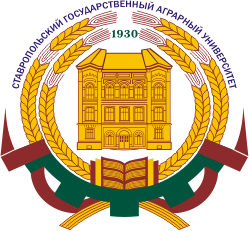 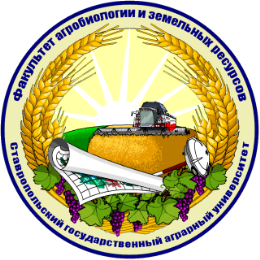 РАЗРАБОТКА ТЕХНОЛОГИИ ПИВНЫХ НАПИТКОВBEER DRINK TECHNOLOGY DEVELOPMENTМиронова Е.А., к.т.н., доцентФГБОУ ВО Ставропольский ГАУ, кафедра производства и переработки продуктов питания из растительного сырьяMironova E.A., Ph.D., associate professorStavropol state agrarian university, Department of production and processing of food products from vegetable raw materialsАннотация (2-3 предложения)Abstract Ключевые слова (5-7 слов)KeywordsТекст статьи.Литература: